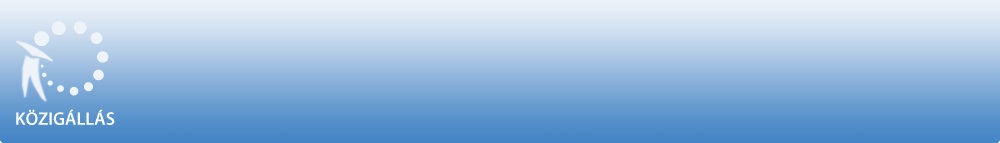 GAMESZ Gazdasági Műszaki Ellátó Szervezet Balassagyarmat a "Közalkalmazottak jogállásáról szóló" 1992. évi XXXIII. törvény 20/A. § alapján pályázatot hirdetGAMESZ 
Család- és Gyermekjóléti Központ Balassagyarmat

esetmenedzser munkakör betöltésére. A közalkalmazotti jogviszony időtartama:határozatlan idejű közalkalmazotti jogviszony Foglalkoztatás jellege: Teljes munkaidő A munkavégzés helye:Nógrád megye, 2660 Balassagyarmat, Rákóczi út 125. Bala. A munkakörbe tartozó, illetve a vezetői megbízással járó lényeges feladatok:A gyermekjóléti alapellátás hatósági tevékenységéhez kapcsolódó esetmenedzseri feladatok ellátása. Illetmény és juttatások:Az illetmény megállapítására és a juttatásokra a "Közalkalmazottak jogállásáról szóló" 1992. évi XXXIII. törvény rendelkezései az irányadók. Pályázati feltételek:         Főiskola, A munkakört kizárólag a 15/1998 NM rendelet 2. sz mellékletében szereplő felsőfokú végzettség megszerzése birtokában lehet betölteni,          A gyermekjóléti alapellátásban családgondozóként (családsegítőként), esetmenedzserként szerzett - Legalább 1-3 év szakmai tapasztalat,          Felhasználói szintű MS Office (irodai alkalmazások),          Magyar állampolgárság, bűntetlen előélet, cselekvőképesség A pályázat elbírálásánál előnyt jelent:         Főiskola, felsőfokú szociális alapvégzettség,          A gyermekjóléti alapellátásban családgondozóként (családsegítőként), esetmenedzserként szerzett - Legalább 3-5 év szakmai tapasztalat, Elvárt kompetenciák:          Kiváló szintű Kommunikációs és együttműködési készség, pontosság, rendszeresség, megbízhatóság, empátia., A pályázat részeként benyújtandó iratok, igazolások:         A pályázó személyi adatait is tartalmazó, a szakmai életutat részletesen bemutató szakmai fényképes önéletrajz, a végzettséget, képzettséget igazoló okiratok másolata, motivációs levél, felhatalmazó levél a bíráló bizottság pályázatba való betekintéséhez, nyilatkozat, hogy az 1997. évi XXXI.tv. 15 § (8) bekezdésében foglalt kizáró ok a pályázó személye esetében nem merül fel, 3 hónapnál nem régebbi erkölcsi bizonyítvány. A munkakör betölthetőségének időpontja:A munkakör a pályázatok elbírálását követően azonnal betölthető. A pályázat benyújtásának határideje: 2017. augusztus 12. A pályázati kiírással kapcsolatosan további információt Gúth Melinda szakmai vezető nyújt, a 06-35/300-144, 06-20/420-7623 -os telefonszámon.A pályázatok benyújtásának módja:          Postai úton, a pályázatnak a GAMESZ Gazdasági Műszaki Ellátó Szervezet Balassagyarmat címére történő megküldésével (2660 Balassagyarmat, Rákóczi út 50. ). Kérjük a borítékon feltüntetni a pályázati adatbázisban szereplő azonosító számot: 14/2017 , valamint a munkakör megnevezését: esetmenedzser. vagy         Elektronikus úton Gúth Melinda szakmai vezető részére a bgycsagye@gmail.com E-mail címen keresztül A pályázat elbírálásának módja, rendje:Személyes meghallgatásra csak azon pályázók esetében kerül sor, akik megfeleltek a pályázatban előírt feltételeknek, valamint a szükséges dokumentumokat is csatolták. A pályázat elbírálásának határideje: 2017. augusztus 18. A pályázati kiírás további közzétételének helye, ideje:          www.balassagyarmat.hu - 2017. július 27.         Balassagyarmat Városi Televízió Képújság - 2017. július 27.A munkáltatóval kapcsolatos egyéb lényeges információ: A pályázati kiírás közzétevője a Közszolgálati Személyzetfeljesztési Főigazgatóság (KSZF). A pályázati kiírás a munkáltató által a KSZF részére megküldött adatokat tartalmazza, így annak tartalmáért a pályázatot kiíró szerv felel. 